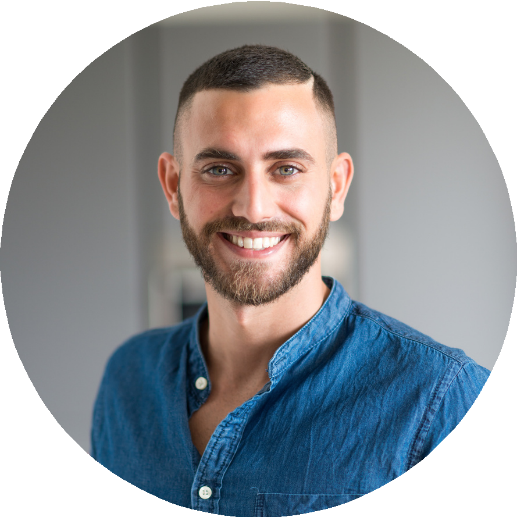 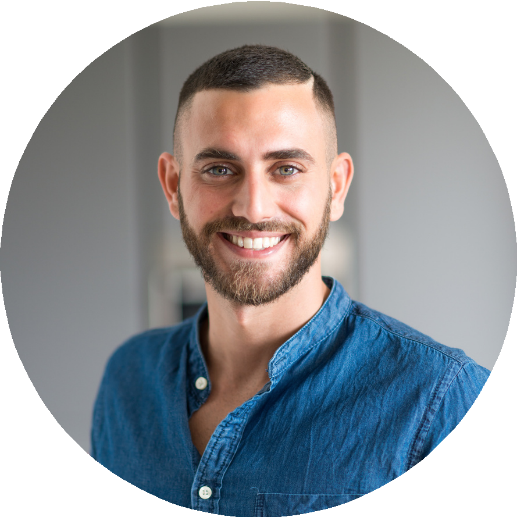 Contact   email@adres.nl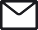    +31 (0)6 21345678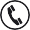     Kerkstraat 1, 6541 Arnhem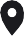    15-09-1988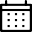 Hard SkillSoft SkillSoftware kennisWerkervaringBedrijf E | Financial controller2019 – Tot hedenBedrijf D | Assistent controller2015 – 2019Bedrijf C | Financial Analyst2013 – 2015TalenInteressesBedrijf B | Financieel medewerker (parttime)2012-2013Bedrijf A | Finance afstudeerstage2012Opleidingen